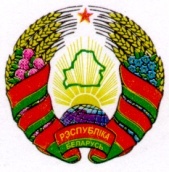 ГОРАЦКІ  РАЁННЫ			                    ГОРЕЦКИЙ РАЙОННЫЙ   САВЕТ ДЭПУТАТАЎ 				          СОВЕТ ДЕПУТАТОВ	РЭКЦЯНСКI СЕЛЬСКI                                        РЕКТЯНСКИЙ СЕЛЬСКИЙСАВЕТ ДЭПУТАТАЎ                                          СОВЕТ ДЕПУТАТОВ   РАШЭННЕ			                           РЕШЕНИЕ22 марта 2021 № 14-1Об изменении решения Ректянскогосельского Совета депутатов от от 30 декабря 2020 г. № 13-2На основании пункта 2 статьи 122 Бюджетного кодекса Республики Беларусь Ректянский сельский Совет депутатов РЕШИЛ:1. Приложения 2-3 в решении Ректянского сельского Совета депутатов от 30 декабря 2020 г. № 13-2 «О бюджете сельсовета на 2021 год» изложить в новой редакции (прилагаются).2. Настоящее решение вступает в силу после его официального опубликования.                                        И.о.председателя                                                                         Н.Е. ЩуревичПриложение 2к решению Ректянского сельского Совета депутатов30.12.2020 № 13-2                                                                           (в редакции решения                                                                             Ректянского сельского                                                                           Совета депутатов                                                                            22.03.2021 № 14-1)РАСХОДЫбюджета сельсовета по функциональнойклассификации расходов бюджета по разделам, подразделам и видам                                                                                                     (рублей)Приложение 3 к решению Ректянского           сельского Совета депутатов30.12.2020  № 13-2                                                                           (в редакции решения                                                                             Ректянского сельского                                             	    Совета депутатов                   22.03.2021 № 14-1)РАСПРЕДЕЛЕНИЕбюджетных назначений по Ректянскомусельскому исполнительному комитету в соответствии с ведомственной классификацией расходов  бюджета  сельсовета и функциональной классификацией расходов бюджета                                                                                                        (рублей)НаименованиеРазделПодразделВидСуммаОБЩЕГОСУДАРСТВЕННАЯ ДЕЯТЕЛЬНОСТЬ01000091 994,00Государственные органы общего назначения01010066 093,00Органы местного управления и самоуправления01010466 093,00Резервные фонды0100100547,00547,00Резервные фонды  местных исполнительных и распорядительных органов0100104547,00547,00Другая общегосударственная деятельность011000114,00Иные общегосударственные вопросы011003114,00Межбюджетные трансферты01110025 240,00Трансферты бюджетам других уровней01110125 240,00ЖИЛИЩНО-КОММУНАЛЬНЫЕ УСЛУГИ И ЖИЛИЩНОЕ СТРОИТЕЛЬСТВО06000017 430,00Благоустройство населенных пунктов06030017 430,00ВСЕГО расходов000000109 424,00НаименованиеГлаваРазделПодразделВидОбъем финансированияРектянский сельский исполнительный комитет 010000000109 424,00Общегосударственная деятельность01001000091 994,00Государственные органы общего назначения01001010066 093,00Органы местного управления и самоуправления01001010466 093,00Резервные фонды010010900547,00Резервные фонды  местных исполнительных и распорядительных органов01001904547,00Другая общегосударственная деятельность010011000114,00Иные общегосударственные вопросы010011003114,00Межбюджетные трансферты01001110025 240,00Трансферты бюджетам других уровней01001110125 240,00Жилищно-коммунальные услуги и жилищное строительство01006000017 430,00Благоустройство населенных пунктов01006030017 430,00ВСЕГО расходов000000000109 424,00